Награда „Светислав Милић – младима од срца“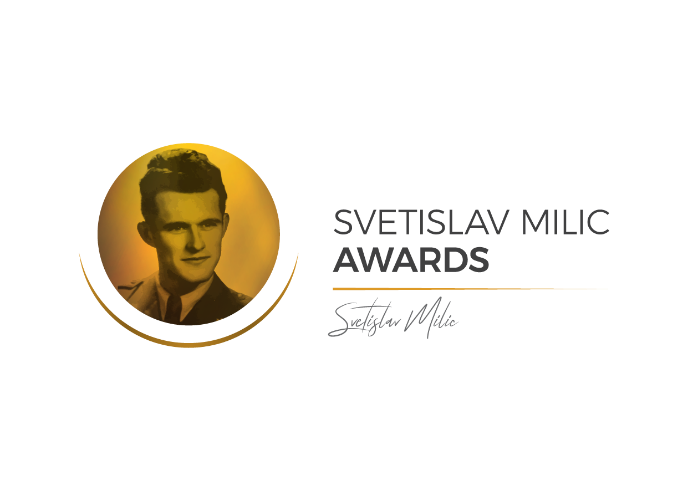 2.1. (навести све образовне институције које је кандидат похађао/похађа, уколико се пријава односи на област наука и образовање навести просек оцена по разредима)2.2. (навести признања и награде које је кандидат добијао до сада, истакнути и године):2.4. (опишите рад што детаљније и животни пут кандидата, опишите активности и успехе на које је кандидат поносан, навести кључне аргументе због којих комисија баш Вашем кандидату треба доделити признање, описати како кандидат утиче на Вашу околину, максимално 3.000 карактера)2.5. (навести домаће и међународне референце кандидата, у обзир долазе и линкови и новински чланци)2.6. (довршите реченицу на тај начин да на најбољи могући начин опишете Вашег кандидата)1. Основни подаци:1. Основни подаци:1.1. Име и презиме кандидата (назив институције):1.2. Област за коју се кандидат/институција предлаже:1.3. Да ли се номинује појединац или институција?1.4. Датум рођења кандидата / датум оснивања институције:1.5. Адреса пребивалишта кандидата / Седиште институције:1.6. Број телефона кандидата / Број телефона законског заступника институције:1.7. Е – мејл адреса кандидата / Е – мејл адреса институције:1.8. Име и презиме предлагача:1.9. Број телефона предлагача:1.10. Е – маил адреса предлагача:1.11. Датум слања номинације:2. Радни део номинације:2. Радни део номинације:2.1. Образовање кандидата (уколико се предлаже институција не попуњавати поље) 2.2. Досадашња признања и награде кандидата2.3. Да ли кандидат прима стипендије других фондација и/или организација? (уколико се ради о институцији навести признања која је институција до сада примила)ДАНЕ2.4. Наративни део: 2.5. Домаће и међународне референце 2.6. Награда „Светислав Милић – младима од срца“ додељује се ... „За изванредне резултате ...2.7. Остало